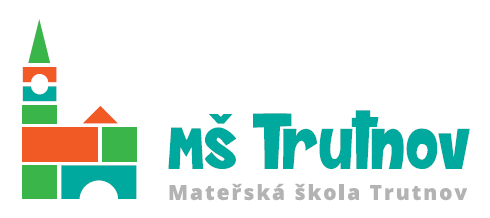 MATEŘSKÁ ŠKOLA, TRUTNOVKomenského 485541 01 Trutnov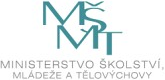 Rozvojový program MŠMTPodpora logopedické prevence v předškolním vzdělávání v roce 2016č.j. MSMT – 23534/2015Zápis číslo 2 z organizační schůzky ředitelky, řešitelů projektu a účetní Dne 15. 2. 2016 od 10:00 do 10:45 hodinPřítomni: Bc. Vladimíra Priputenová, Mgr. et Mgr. Dagmar Kážová, Mgr. Radomíra Viková,  Bc. Monika JansováProgram setkání:Rozhodnutí MŠMT – seznámení s dokumentemPřidělení účelového znaku 33 044 – předání ekonomickému úsekuzahájení nákupu edukačních a metodických materiálůúhrada fakturtermín další schůzky červen 2016v Trutnově dne 15.2. 2016Zapsala: Bc. Vladimíra Priputenová ________________________________Četla:Mgr. Radomíra Viková		___________________________________Mgr. et Mgr. Dagmar Kážová	___________________________________Bc. Monika Jansová		___________________________________					